    A linkrövidítési szolgáltatások hazai terjedéséi korlátai, a korlátok feloldását célzó                                               új marketing koncepció feltárása                 Imits of spreading in case of URL-shortener services in Hungary and                          exploring new marketing conceptions solving the problemsKészítette: Czúni Dániel SZIE GTK Gödöllő               Marketing menedzsment                Msc I. évfolyam levelezőKonzulens: Dr Pitlik Lászó                   Egyetemi docens                   SZIE GTKRESUME:A folyamatosan növekvő internet tartalom következtében komoly problémát jelent a médiákban, híradásokban, reklámokban, szakmai műsorokban, a napi munkában a hosszú/bonyolult URL-k átadása/közvetítése. Felmerült a kérdés, hogyan lehetne ezen változtatni? A technológia már régóta készen áll, alfanumerikus/telefonszám jellegű megoldással az URL rövidítésre.Így lehet rövidített URL-t készíteni - http://vissza.hu/123456789.A kérdés az, miért nem terjednek ezek a szolgáltatások hazánkban?Mit kell tennie egy fiatal vállalkozónak, hogy sikerrel beléphessena vélelmezett üzleti résbe?Közvélemény kutatási jelentés készül – mélyinterjú, kérdőív, kvalitatív feldolgozás/értékelés.Az eredmény értékelés összevetése az irodalmi áttekintéssel.A legfontosabb megállapítások: használható az üzleti/magán szférában, üzleti értéket képvisel, világ cégek használják, készség mutatkozik az itthoni használat szükségességére.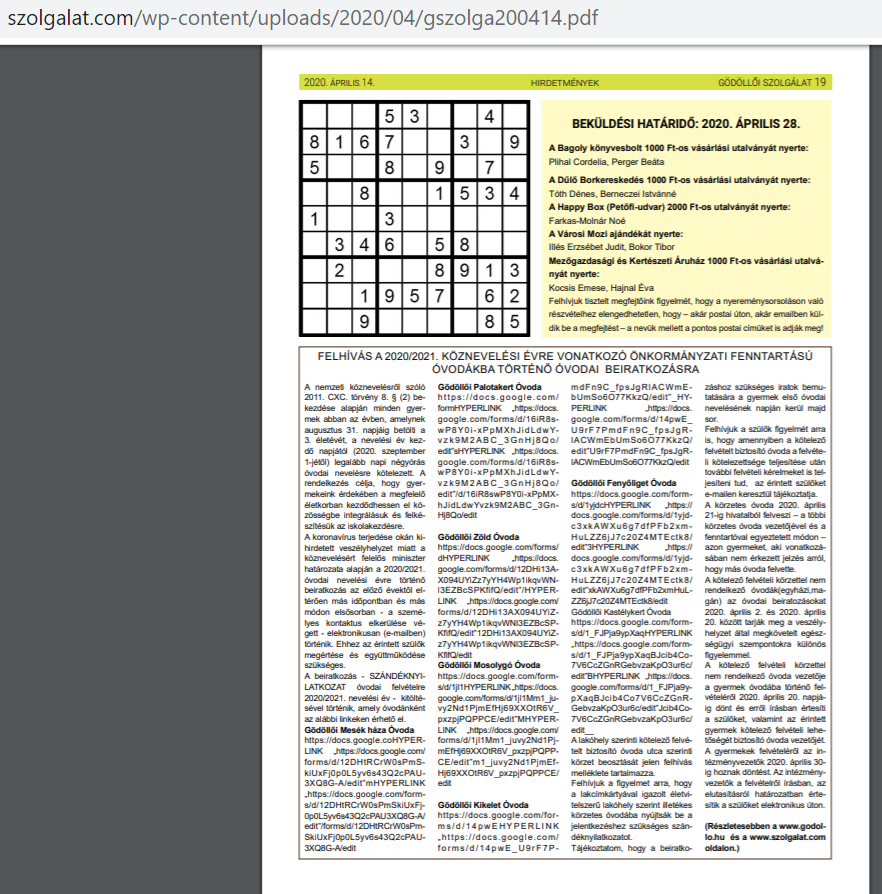 MIAÚ: Bár a dolgozatról (2018) azt állították a bírálók, hogy nem releváns, éppen a Gödöllői Szolgálat követte el azt a kevéssé dicséretes akciót (2020), hogy nyomtatásban nem rövidített URL-t jelenített meg. Tehát létezne a piac, ha mindenki terelné az érdeklődést a közösség számára megfelelő irányba… 